Service of WorshipLeeds Community ChurchAugust 9, 2020 Rev. Steve Allman, pastor of LCC* You may stand.PRELUDEBELLSWELCOMEENTERING SACRED SPACE“Every moment and every event of every man's life on earth plants something in his soul.” -Thomas Merton*CALL TO WORSHIP (adapted from Psalm 105)O give thanks to the Lord, call on God’s name, make known God’s deeds among the peoples. Sing praises to the Lord; tell of all God’s wonderful works. Glory in God’s holy name; let the hearts of those who seek the Lord rejoice. Seek God’s strength; seek God’s presence continually. *HYMN #455 “All Creatures of Our God and King”*PRAYER OF INVOCATION ﻿﻿﻿﻿﻿Generous God, the whole creation looks to you, ﻿and you give them their food in due season. Open your hand to us and satisfy us with what we need. Let us find our deepest desire in you. Amen.*PRAYER OF CONFESSION﻿﻿Lord of wind and waves, creation and creatures, your power is at work everywhere, stilling the storms, offering peace, lifting us up from the depths of our greatest fears. You come to us immediately when we call and yet we still lack faith in your ability and will to work within and around us. We get distracted and afraid, focused on that which threatens us rather than the One who saves us. We act out of a sense of scarcity, as if there is not enough of God’s love, grace and abundant goodness for everyone. In our anxiousness we hurt those entrusted to our care, we injure the earth we are to steward and we fail to tend your sheep. Forgive our failings and mistakes and in your mercy reform us into the people you call us to be, those blessed to be a blessing. Amen. Time for silent confession*ASSURANCE OF PARDON﻿﻿Scripture tells us that those who call on the name of the Lord will be saved, that no one who believes in Jesus will be put to shame. Trusting this sure promise, we rejoice that God hears our confession and forgives us. In Christ you are a new creation: the old has passed away and a new life has begun. Friends, believe the good news:In Jesus Christ our sins are forgiven. Thanks be to God. Amen.*GLORIA PATRI (579)ANNOUNCEMENTSPREPARE TO HEAR GOD’S WORD	SCRIPTURE READINGS	1 Kings 19:9-18 (p. 326 OT), Matthew 14:22-33 (p. 16 NT)SERMON   	HYMN #457 “I Greet Thee, Who My Sure Redeemer Art”CONCERNS AND CELEBRATIONSPRAYERS OF THE PEOPLE & THE LORD’S PRAYER*PRAYER OF DEDICATION*DOXOLOGY (592)*HYMN #466 “O for a Thousand Tongues to Sing”*BENEDICTION *RESPONSE      #438 “Blest Be the Tie That Binds” verse 1*GREET ONE ANOTHER WITH THE PEACE OF CHRIST*POSTLUDECalendar of Events: (see insert)Biography:Rev. Allman is happy to be serving in Leeds. He grew up in eastern Pennsylvania and spent time in sales and teaching before attending Pittsburgh Theological Seminary. Before coming to Maine, he served churches in West Virginia, New York, and South Dakota. He’s currently pursuing a Doctor of Ministry Degree at Pittsburgh Theological Seminary. You can reach him at (207) 240-2958 or revallman@gmail.com.ELDERS:		Brenda Lake		Bill Flewelling	Larry Jewett		Barbara GrantDEACONS:		Patricia Leblond	Irene Woodward				Dale Holt		Donna Holt			Bill Grant		Sandy Nutting				Sue Jewett		Joyce Pratt				The Sacrament of Holy Communion is shared on the first Sunday of each month.The first Sunday of each month we collect bottles to benefit the accessibility fund.DEACONS – 1ST Monday of every month, 6:30 p.m.SESSION – next meeting Tuesday, 8/11/20, 7 p.m.WOMEN’S ASSOC. – 2nd Wednesday of every monthSUNDAY SCHOOL – 9am on Sunday (starting in September)Website: www.leedscommunitychurch.org       	Like us on FacebookEmail: leedscommunitychurch.me@gmail.com	phone: (207) 524-5444Clerk of Session:		Carole BarkerChair of Deacons:		Sandy NuttingChurch Treasurer:		Barbara GrantOrganist/Choir Director:	Eileen CoyneWomen’s Association:	Lois HathawayLeeds Community Church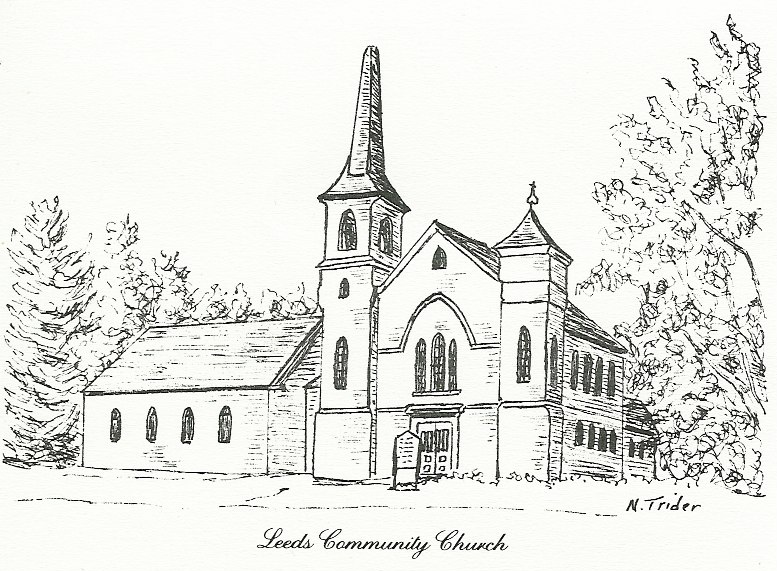 